             Stirling Area Access Panel 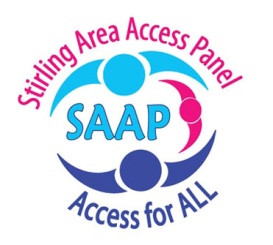 Registered Charity SC039837 Supporting access for everyone usingpublic buildings and spaces, housing, roads, and transportMember Registration FormMembership is Free. As a member of Stirling Area Access Panel (SAAP) you can: Help make the Stirling area more accessible and inclusive for people to live, work and visitAttend meetings and contribute to discussions and decisions on work done by SAAPAccess the member area on the website where minutes of the meetings and other relevant documents about our charity are stored https://www.stirlingareaaccesspanel.org.uk Vote for office bearers and members of the Board of TrusteesSAAP is a Scottish Charitable Incorporated Organisation (SCIO) governed by trustees with an interest in access issues.  SAAP advises and assists in the creation and maintenance of access provision for all people throughout the Stirling Council area, with reference to buildings, countryside, open space, the environment, roads and access approaches in general. 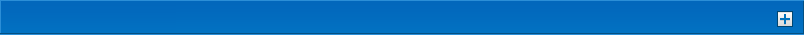 Title: 	First Name: 	Last Name: E-mail Address:Mailing Address: 	May we phone you?		 Yes 		 SMS only 		 NoMobile Number:  Home Telephone: 	Is there someone you would like us to contact in the event of an emergency? If so, please provide details.  Name  Phone Do you have access requirements, or is there any kind of support that you may feel you may need from us?  Please describe here.    We will use the information you have supplied on this form to alert you to meetings, to keep you updated on the activities of SAAP, and to help ensure you can participate effectively within our charity.  Your membership will continue until you tell us that you no longer wish to be a member.  You can request that your membership is cancelled and/or that your details are removed from SAAP’s database at any time and without reason – just contact the Chair or Secretary. We will not share your details with third parties.  We will hold your details securely.  We look after your personal data in accordance with the General Data Protection Act.  You can see our full Privacy Policy here or request a hardcopy.   If you wish to view the information we hold on you, please write to our chair.Have you read and do you agree with the Privacy Notice above?	Yes        No     Signed:Date: If you have questions or would like further information, please contact our Chair: Robert Dick rh.dick@btinternet.comPhone on 0774 131 5116                                  C/O Council on DisabilityNorman MacEwan Centre Upper CraigsCameronian StStirling, FK8 2DXPerson dealing with enquiry: _	Date: Membership no:			Contact: 				Date membership commenced: 	